APPLICATION FOR FRIENDS MEMBERSHIP/RENEWAL OF FRIENDS MEMBERSHIP I wish to apply for the type of membership indicated and acknowledge that a percentage will be directly donated to the Museum Trust.     Any concession that I receive is solely at the discretion of the Ironbridge Gorge Museum Trust.MEMBERSHIP OPTIONS 		                  (tick a box) Cards	BENEFITS EMAIL ADDRESS    You may use my details to contact me (tick a box) YES          NO The Ironbridge Gorge Museum Trust would like to keep in touch with you about museum events, special offers and new developments.   Please provide your email address below if you wish to receive this information.   We will not sell, distribute or lease your personal information to third parties, and you can opt out at any time.   For further information on how to opt out see our terms and conditions on www.ironbridge.org.uk  EMAIL: …………………………………………………………………………………………………………………………………………………………………………………CHEQUE PAYMENT:  please make out to Friends of Ironbridge Gorge Museum Trust 	DIRECT DEBIT:  please complete and return the mandate overleaf(If you would like to pay by bank transfer please contact the Friends for details)RETURN TO:  FRIENDS of The IRONBRIDGE GORGE MUSEUM Trust Coalbrookdale Telford Shropshire TF8 7DQ.       01952 435 900 friends@ironbridge.org.uk 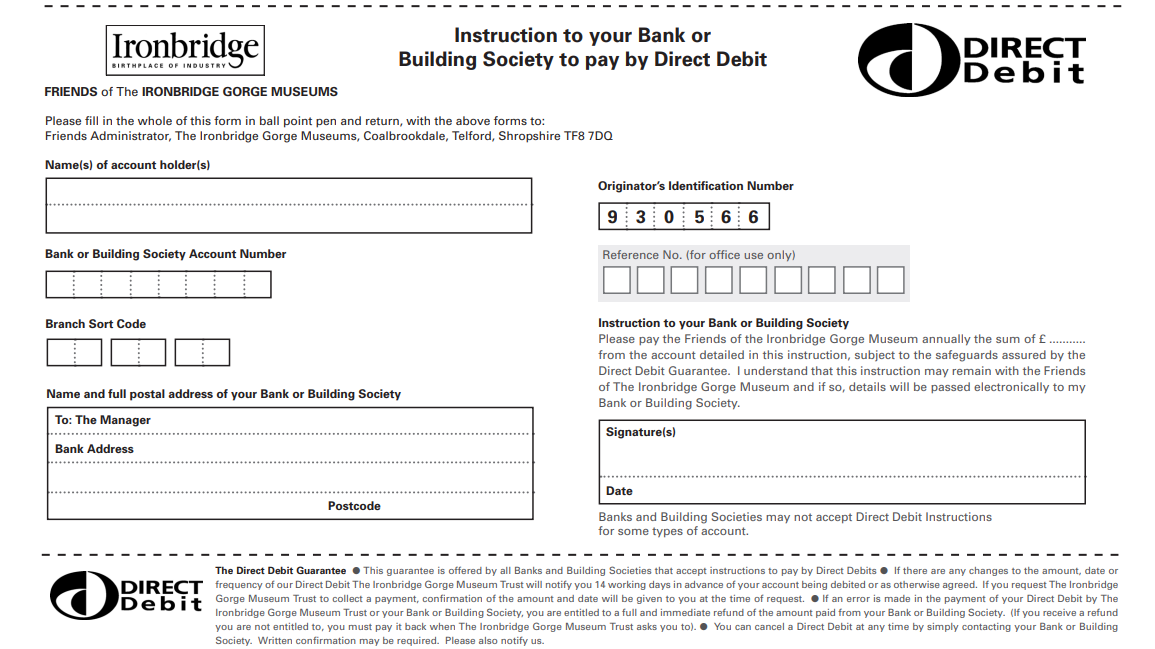 2 ADULT FAMILY 2 adults & up to 4 children£94.002Entry to all museums for a year10% Discount in catering outlets and shopsDiscounts on special eventsFast track entry 1 ADULT FAMILY 1 adult & up to 4 children£58.001Entry to all museums for a year10% Discount in catering outlets and shopsDiscounts on special eventsFast track entry ADULT (joint)Member + 1 connected person£65.002Entry to all museums for a year10% Discount in catering outlets and shopsDiscounts on special eventsFast track entry ADULT (single)Member only£36.001Entry to all museums for a year10% Discount in catering outlets and shopsDiscounts on special eventsFast track entry CHILD (5+) OR STUDENTMember only £22.001Entry to all museums for a year10% Discount in catering outlets and shopsDiscounts on special eventsFast track entry Title & full name Number of Children AddressPost CodeTelephone number SignatureDateI WISH TO GIFT AID MY DONATION AND ENCLOSE A COMPLETED FORM (Please circle)I WISH TO GIFT AID MY DONATION AND ENCLOSE A COMPLETED FORM (Please circle)YES                              NO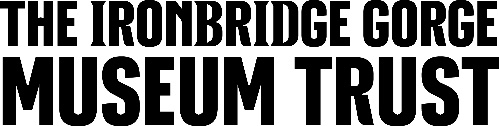 FRIENDS of The IRONBRIDGE GORGE MUSEUMGIFT AID DECLARATIONIf you are a UK taxpayer, the value of your donation can increase by 25% under the Gift Aid Scheme at no extra cost to you.  Please complete and sign the declaration to confirm that you are a UK taxpayer and would like the Friends of Ironbridge Gorge Museum (FIGM) to claim Gift Aid on your past, present and future donations. Name:Address:In order to Gift Aid your donation YOU MUST TICK THE BOX BELOW:Postcode:                           I want to Gift Aid my donation of  £ …………….  And any donations I make in the future or have made in the past 4 years to The Friends of the Ironbridge Gorge Museum.   I am a UK taxpayer and understand that if I pay less income Tax and /or Capital Gains Tax than the amount of Gift Aid claimed on all my donation in that tax year it is my responsibility to pay the difference.Please notify the charity if you: want to cancel this declaration, change your name or home address, no longer pay sufficient tax on your income  and/or capital gains.Date: OFFICE USE ONLY - MEMBERSHIP NUMBER:TYPE:                                            AMOUNT: